JAK PRZECHOWYWAĆ MĄKĘ I PRODUKTY MĄCZNE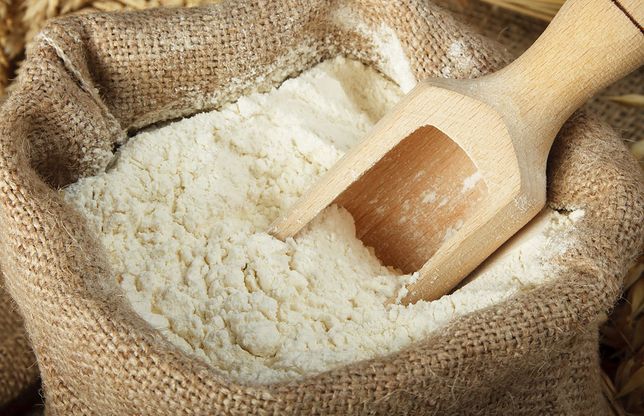 Mąka należy do tych produktów, które bardzo szybko się psują, szczególnie mąka razowa. Produkt ten bardzo łatwo wchłania wilgoć oraz obce zapachy. Sprawdź, w jaki sposób przechowywać mąkę i produkty mączne, by zachowały swoją świeżość na dłużnej.1Mąkę należy przechowywać w miejscu suchym i ciemnym np. w zamkniętej szafce. Aby mąka nie zawilgotniała, najlepiej trzymać ją w szczelnym pojemniku (może być słoik, plastikowy pojemnik itp.). Czas przydatności mąki do spożycia do 3-5 miesięcy (zgodnie ze wskazówkami na opakowaniu).2Jeśli chcesz zaoszczędzić i kupić większą ilość mąki, wówczas lepiej jest kupić całe ziarna oraz domowy młynek do zboża. Zboże lepiej się trzyma a przygotowywana z niego w domu mąka ma wyższą wartość odżywczą i jest smaczniejsza.3Duże ilości mąki najlepiej przechowywać w workach z juty - wcześniej należy ją przesiać i dobrze wysuszyć. Worek z mąką należy trzymać w miejscu dobrze wentylowanym, suchym i czystym. Taki worek nie należy kłaść bezpośrednio na ziemi ale na drewnianych podestach, aby mąka była lepiej wentylowana. Worki należy trzymać w pomieszczeniach chłodnych w których temperatura nie przekracza 15 stopni C, zaś wilgotność względna nie jest większa niż 70%.4Zakupione produkty zbożowe: mąkę, grysik, płatki itp. zanim zostaną złożone do dalszego przechowywania należy sprawdzić, zwracając uwagę na smak, zapach, barwę, wilgotność i występowanie szkodników.5Dobra mąka ma zapach świeży, natomiast zepsuta może mieć zapach pleśniowy, stęchły, śledziowy, miodowy, gnilny. Świeża mąka nie ma wyrazistego smaku, zepsuta ma smak gorzki, drapiący, kwaskowaty, pleśniowy lub słodkawy.6Barwa mąki pszennej jest biała z lekko żółtym odcieniem, który zależy od zawartości tłuszczów. Im mąka jest bielsza tym gatunek jest wyższy. Nigdy w swej bieli mąka pszenna nie może mieć szarego odcienia, natomiast mąka żytnia w gorszych gatunkach może mieć ten kolor. Otręby w mące uwydatniają się jako ciemne brązowe cętki.7Wilgotność mąki można zbadać biorąc ją w garść i po ściśnięciu zaobserwować czy łatwo wyślizguje się między palcami, czy wydaje wtedy lekki chrzęst, a przy otwarciu dłoni rozsypuje się. Jeśli nie spełnia tych warunków znaczy to, że jest wilgotna. Należy ją lekko przesuszyć w piekarniku i trzymać w suchym pomieszczeniu. Mąka rozcierana w palcach powinna dać odczucie drobniutkiego proszku. Wskazanym jest przesiać mąkę, jeśli zmienia się opakowanie handlowe na inne.8Przy zachowaniu dobrych warunków okres przechowywania można przedłużyć, ale nie w nieskończoność. W czasie dłuższego przechowywania w mące zwiększa się ilość kwasów tłuszczowych, co niekorzystnie wpływa na smak i jej wartość. Mąka traci charakterystyczną ciągliwość i sprężystość, wskutek czego stara mąka nie nadaje się do pieczenia ciast.9Płatki i kasze powinny być przechowywane w takich samych warunkach jak mąka tzn. w suchym, ciemnym, czystym i często wietrzonym pomieszczeniu. Można przechowywać je w opakowaniach fabrycznych, lub w zakręcanych słojach czy szczelnie zamykanych puszkach.Wskazówki
* Pamiętaj o okresowym sprawdzaniu produktów w celu stwierdzenia ich czystości i jakości.
* Przy każdym przeglądnięciu wskazane jest odkurzenie i oczyszczenie z resztek szafkę lub szufladę.
* Tylko jeden rok można przechowywać mąki, kasze, płatki i makarony.